Bu görev tanımı formu;26.12.2007 tarihli ve 26738 sayılı Resmi Gazetede yayımlanan Kamu İç Kontrol Standartları Tebliği ile kamu idarelerinde iç kontrol sisteminin oluşturulması, uygulanması, izlenmesi ve geliştirilmesi kapsamında hazırlanmıştır. Görevin Tanımı Daire Başkanlığında gerekli görülen faaliyetleri yerine getirmek Görevi ve Sorumlulukları Temizlik talimatına uygun şekilde dairenin temizliğini yapmak, diğer destek hizmetlerini yürütmekEvrakları ilgili yerlere götürmek, getirmek, evrakın gizliliğini ve emniyetini sağlamak     Daire içerisine ve gerekli durumlarda dışarısına servis yapmak ( çay, kahve, vb.)İşi olmadığı zamanlarda kendisine tahsil edilen masada oturmak  Hizmetin etkin ve verimli yürütülmesini sağlamak bakımından diğer personele yardımcı olmakAmirlerinden izin almadan daireden ayrılmamakBaşkan tarafından verilen diğer görevleri yapmak Yetkileri Yukarıda belirtilen görev ve sorumlulukları gerçekleştirme yetkisine sahip olmakFaaliyetlerinin gerektirdiği her türlü araç, gereç ve malzemeyi kullanabilmekÜst Yöneticisi Daire BaşkanıNitelikleri 657 Sayılı Devlet Memurları Kanun’unda belirtilen genel niteliklere sahip olmakEn az lise veya dengi okul mezunu olmakTeknik işlemler ile ilgili mevzuatı bilmekGörevini gereği gibi yerine getirebilmek için gerekli iş deneyimine sahip olmakSorumlulukları Yardımcı Hizmetli Personel, yukarıda yazılı olan bütün görevleri kanunlara ve yönetmeliklere uygun olarak yerine getirirken, Daire Başkanına karşı sorumludur.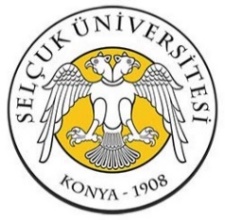 GÖREV TANIMIYARDIMCI HİZMETLİ PERSONELDoküman NoSÜ-KYS-BİDB-GT-12GÖREV TANIMIYARDIMCI HİZMETLİ PERSONELYayın Tarihi01.02.2018GÖREV TANIMIYARDIMCI HİZMETLİ PERSONELRevizyon Tarihi/No00GÖREV TANIMIYARDIMCI HİZMETLİ PERSONELSayfa No1-2 KURUM BİLGİLERİÜst BirimSelçuk Üniversitesi KURUM BİLGİLERİBirimBilgi İşlem Daire Başkanlığı KURUM BİLGİLERİGöreviYardımcı Hizmetli Personel KURUM BİLGİLERİÜst Yönetici/YöneticileriDaire BaşkanıHazırlayan Kalite Yönetim TemsilcisiOnaylayan Daire BaşkanıSayfa No1/2Abdullah BAŞOĞULKaan Doğan ERDOĞANSayfa No1/2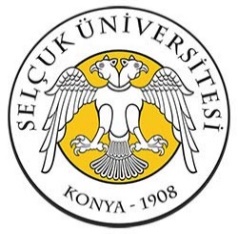 GÖREV TANIMIYARDIMCI HİZMETLİ PERSONELDoküman NoSÜ-KYS-BİDB-GT-12GÖREV TANIMIYARDIMCI HİZMETLİ PERSONELYayın Tarihi01.02.2018GÖREV TANIMIYARDIMCI HİZMETLİ PERSONELRevizyon Tarihi/No00GÖREV TANIMIYARDIMCI HİZMETLİ PERSONELSayfa No2-2Hazırlayan Kalite Yönetim TemsilcisiOnaylayan Daire BaşkanıSayfa No2/2Abdullah BAŞOĞULKaan Doğan ERDOĞANSayfa No2/2